Numer sprawy:  DSUiZP 24/JK/80/2018                                                                                                             Końskie 2018-07-05Informacja o wyborze najkorzystniejszej  oferty            Niniejszym informujemy, że w wyniku opublikowanego w dniu 19-06-2018 zaproszenia do złożenia oferty  w postępowaniu na Wykonanie projektu budowlano-wykonawczego budowy serwerowni głównej Centrum Przetwarzania Danych w Zespole Opieki Zdrowotnej w Końskich w ramach projektu pn. „Informatyzacja Placówek Medycznych Województwa Świętokrzyskiego” (InPlaMed WŚ) wybrano do realizacji zamówienia najkorzystniejszą ofertę firmy:NEXATEL Sp. z o.o. ul. Krakowska 62, 25-701 Kielce  - z ceną brutto 30 504,00złW powyżej cytowanym postępowaniu wpłynęły następujące ofertyInformacj  zostaje w dniu  dzisiejszym  zamieszczone na stronach  http://zoz-konskie.bip.org.pl/ i tablicy ogłoszeń                                                                                                                                                                                                                                Końskie. 2018-07-05      	            						       Z-ca Dyrektora    							                    Zespołu Opieki Zdrowotnej w Końskich            mgr inż. Jerzy GrodzkiSporządził: Jacek Kruk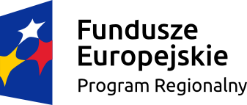 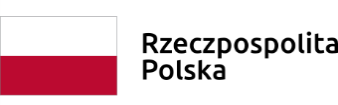 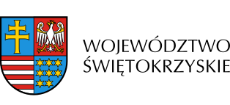 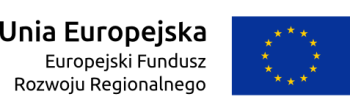              ZESPÓŁ OPIEKI ZDROWOTNEJ
                     26 – 200 KOŃSKIEul. Gimnazjalna 41 BDział Sprzedaży Usługi Zamówień PublicznychLpNazwa firmyOferowana cena brutto1.VestigoData sp. z o.o. ul. Garbińskiego 7 lok. 26 01-122 Warszawa43 050,002.NEXATEL Sp. z o.o. ul. Krakowska 62, 25-701 Kielce30 504,00